Our Lady of Peace Catholic Primary and Nursery School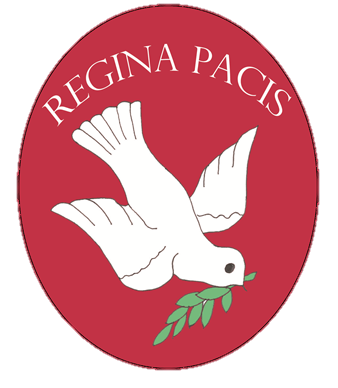 Year 1Term:  Pentecost 1Homework BookletYear 1 NoticesReading Day – Books changed each MondayPlease ensure that your child brings in their reading books and reading records each day.Library Day – FridayPlease ensure your child brings in their black school bag every Friday.P.E Days – Please make sure your child has a clearly labelled P.E kit in school at all times. Year 1 St Teresa: Monday and Wednesday Year 1 St Jude: Monday and WednesdayYear 1 St Bernadette: Tuesday and WednesdayPlease note:  Children are expected to get themselves dressed before and after PE.  Please can you encourage your child to get dressed independently at home if they do not do so already, to help with this. Welcome to your homework booklet for this half term.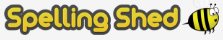 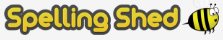 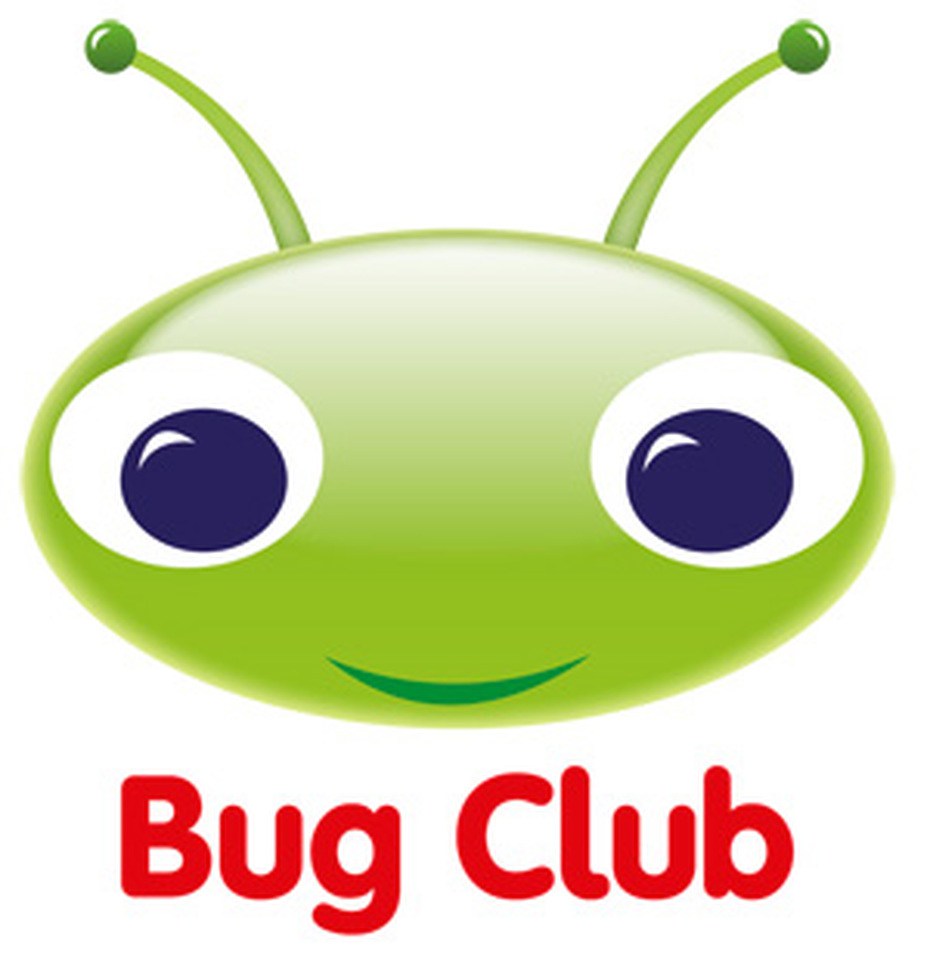 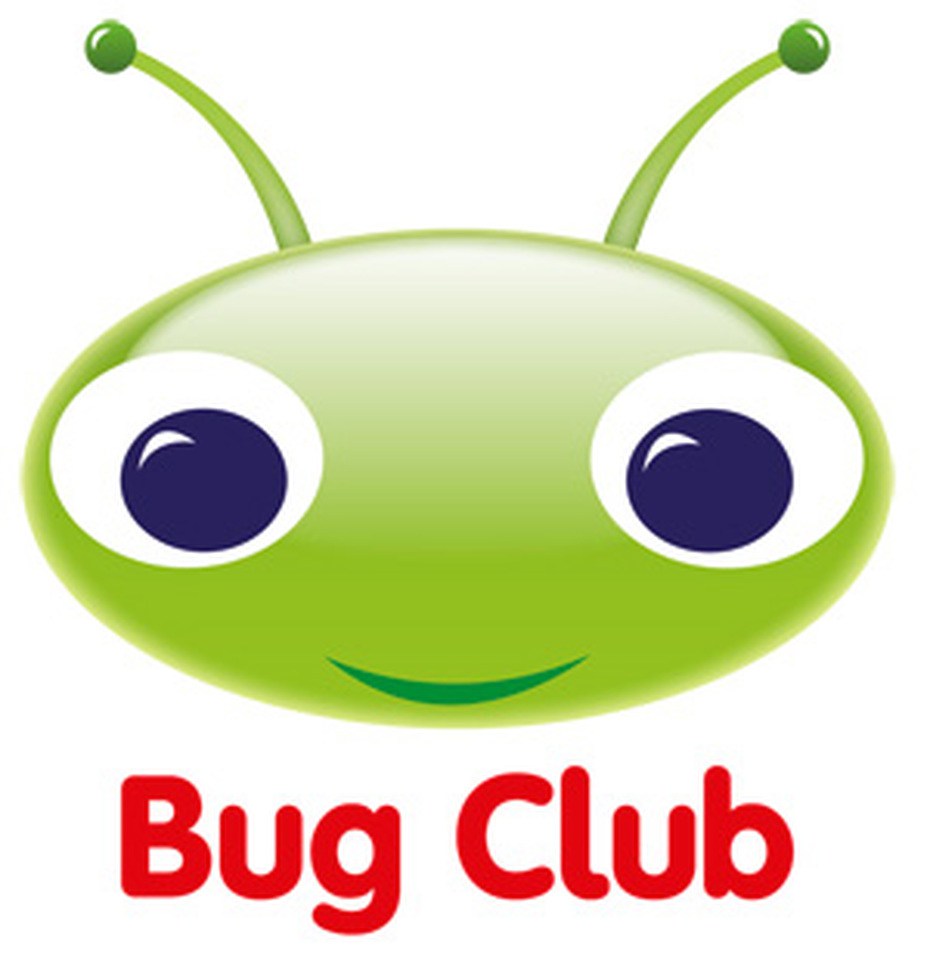 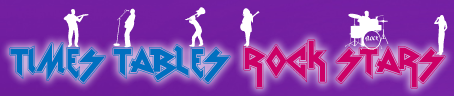 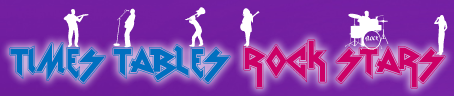 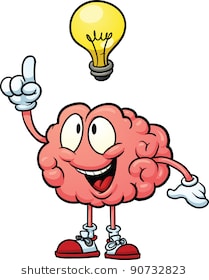 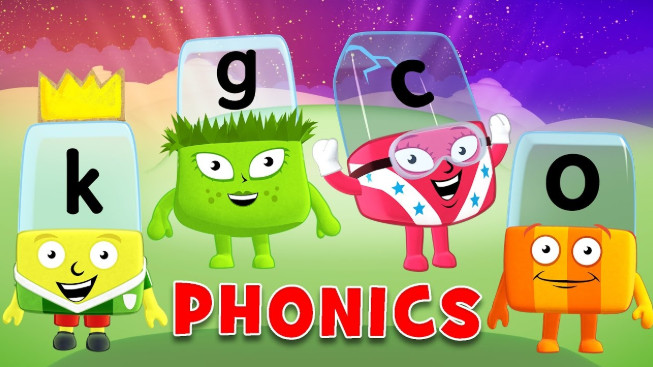 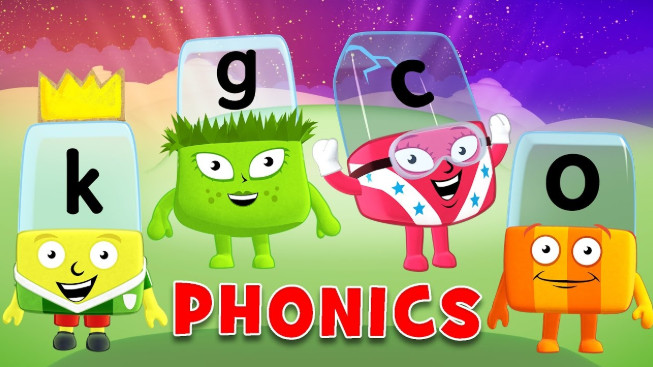 Maths for Pentecost 1Number: Multiplication and DivisionCount in multiples of twos, fives and tens.Solve one step problems involving multiplication and division, by calculating the answer using concrete objects, pictorial representations and arrays with the support of the teacherFractions:Recognise, find and name a half as one of two equal parts of an object, shape or quantity.Recognise, find and name a quarter as one of four equal parts of an object, shape or quantity. 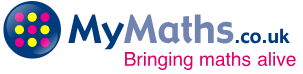 Log-in to your ‘My Maths’ account and, each week, complete the activity listed in the table below.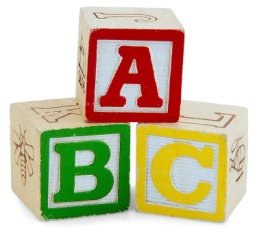 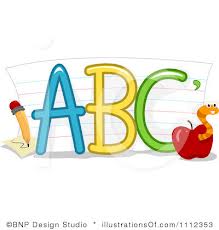 Handwriting HomeworkThere is a page of a handwriting practice for each week. Please support your child in practising continuous cursive handwriting as well as correct pencil grip and sitting position when writing.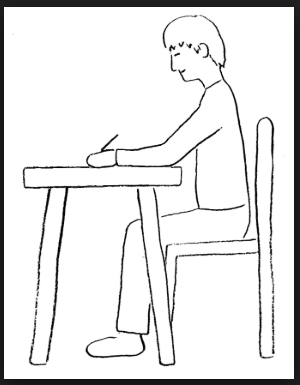 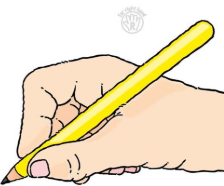 Week Beginning 22.4.19Week Beginning29.4.19Week Beginning 6.5.19Week Beginning 13.5.19Week Beginning 20.5.19Multiplication instructionsDivision instructionsMultiplication and division 1http://www.snappymaths.com/counting/fractions/interactive/halfornotimm/halfornotimm.htmhttps://www.topmarks.co.uk/times-tables/coconut-multiplesLookSayCoverWriteCheckWriteCheckexampleexampelexampleMondayTuesdayWednesdayThursdayFridaySaturdaySundayweekLookSayCoverWriteCheckWriteCheckexampleexampelexampleJanuaryFebruaryMarchAprilMayJuneJulyAugustLookSayCoverWriteCheckWriteCheckexampleexampelexampleSeptemberOctoberNovemberDecemberyearmonthhourtimeLookSayCoverWriteCheckWriteCheckexampleexampelexamplewhatwherewhohowwhywhendodoesLookSayCoverWriteCheckWriteCheckexampleexampelexampleneedlenoodletickleuncleanglepoodlebundlecandle